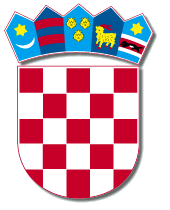 REPUBLIKA HRVATSKAVARAŽDINSKA ŽUPANIJAOPĆINA MARTIJANECVaraždinska 64, 42232 MartijanecTel: 042/673-488mail: martijanec@opcina-martijanec.hrPRORAČUNSKI VODIČ ZA GRAĐANE- PRORAČUN ZA 2022. GODINUPoštovani mještani,predstavljamo Vam Proračunski vodič za građane – Proračun za 2022. godinu. U njemu je prikazano na koji način Općina Martijanec prikuplja i investira sredstava. Želimo Vam omogućiti što bolji uvid u ono što radimo i za što se zalažemo, s toga smo se odlučili na ovaj vodič koji se nalazi na službenoj Internet stranici www.opcina-martijanec.hr.Planiramo ulaganja u komunalnu infrastrukturu, izgradnju i asfaltiranje cesta, vodovoda i kanalizacije, uređenje nogostupa, pješačkih staza i parkirališta te uređenje dječjih igrališta u naseljima. Kako bismo našu općinu učinili ljepšom ulažemo u održavanje javnih površina čišćenjem, sadnjom cvijeća i drveća te održavanjem grmova i travnjaka.Veliki dio novca izdvojen je za sufinanciranje boravka djece u dječjim vrtićima.  Zalažemo se za povećanje broja djece s toga za svako novorođeno dijete dajemo naknadu u iznosu od 3.000,00 kuna.Mladi i obrazovani ljudi temelj su našeg društva i budućnosti s toga im želimo olakšati obrazovanje sufinanciranjem prijevoza, nagrađivanjem učenika i studenata i sufinanciranjem prehrane učenicima Osnovne škole. Studentima je planirana isplata jednokratne novčane pomoći u iznosu od 1.500,00 kuna.Također, dio novca iz proračuna izdvojili smo za sufinanciranje društveno humanitarnih udruga i ostalih udruga civilnog društva iz područja sporta i kulture.Dio sredstva iz proračuna namijenjen je za pomoć obiteljima koje su najugroženije i kojima je potrebna naša pomoć kako bismo im pružili neke od osnovnih stvari potrebne za život.Što je proračun?Proračun je akt kojim se procjenjuju prihodi i primici te utvrđuju rashodi i izdaci Općine Martijanec za proračunsku godinu, a sadrži i projekciju prihoda i primitaka te rashoda i izdataka za slijedeće dvije godine. Ovim pregledom Proračuna želimo omogućiti svim mještanima uvid u prihode i rashode Općine Martijanec kako bi imali transparentnu i potpunu informaciju o tome gdje se i kako troši općinski novac. Proračun se sastoji od:Općeg dijelaPosebnog dijelaOPĆI DIOOpći dio proračuna čini Račun prihoda i rashoda i Račun financiranja. U računu prihoda i rashoda planski podaci proračuna navedeni su po ekonomskoj klasifikaciji (računima računskog plana proračuna), a čine ih prihodi poslovanja - skupina konta 6 i prihodi od prodaje nefinancijske imovine - skupina konta 7 te rashodi poslovanja - skupina konta 3 i rashodi za nabavu nefinancijske imovine - skupina konta 4. U Računu financiranja iskazani su primici od financijske imovine i zaduživanja te izdaci za financijsku imovinu i otplatu kredita i zajmova.Rashodi se u općem dijelu proračuna navode zbirno, a detaljno su razrađeni u posebnom dijelu proračuna. Obzirom na obvezu uravnoteženosti proračuna, pripadajući rashodi i izdaci planiraju se na razini očekivanih prihoda i primitaka. Prihodi i primici planiraju se za 2021. godinu u visini od 18.579.200,00 kn, dok se rashodi i izdaci planiraju u visini od 20.679.200,00 kn. Veći planirani rashodi poslovanja pokrit će se iz viška poslovanja u iznosu od 2.000.000,00 kn. Prilikom izrade Izmjene i dopune proračuna u plan će se uvrstiti stvarni rezultat poslovanja (viškovi ili manjkovi) Općine, koji će se utvrditi godišnjim obračunima za 2021. godinu. Projekcije za naredne dvije godine ne sadrže podatke o rezultatima poslovanja iz ranijih razdoblja, a planiraju se u iznosu od 19.667.640,00kn (za 2023. godinu) i 20.083.500,00 kn (za 2024. godinu).PRIHODI I PRIMICI u 2022. godiniU okviru prihoda poslovanja (skupina 61) planiraju se prihodi od poreza u iznosu od 3.367.000,00 kn. Temeljem Zakona o izmjenama i dopuni Zakona o financiranju jedinica lokalne i područne (regionalne) samouprave (koji je stupio na snagu 01. siječnja 2021. godine) došlo je do promjena u sustavu financiranja lokalnih jedinica:Promijenio se  udio raspodjele u porezu na dohodak na način da se udio općine povećavao sa 60 % na 74 %. Udio za fiskalno izravnanje od 17 % se ukinuo iz raspodjele, te umjesto udjela fiskalnog izravnanja, koji se izdvaja iz poreza na dohodak, sredstva fiskalnog izravnanja osiguravaju se u državnom proračunu Republike Hrvatske i samim time se prikazuju na prihodu skupine 63.Prihodi skupine 63 - pomoći iz inozemstva i od subjekata iz općeg proračuna (s razine Države i EU) planirani su u iznosu od 12.751.000,00 kn. Ovdje se navode prihodi koje Općina planira ostvariti tijekom 2022. godine za sufinanciranje tekućih i kapitalnih projekata koje će provoditi i to 5.500.000,00 kn pomoći proračunu iz drugih proračuna, 16.000,00 kn pomoći proračunskim korisnicima iz proračuna koji im nije nadležan te 7.235.000,00 kn pomoći iz državnog proračuna temeljem prijenosa EU sredstava.Planirani prihodi namijenjeni su za realizaciju slijedećih investicija:Ministarstvo prostornog uređenja, graditeljstva i državne imovine - plan prihoda 200.000,00 knNamjena – Uređenje PROSTORA KOD DRUŠTVENOG DOMA U SUDOVČINI – 200.000,00 knMinistarstvo regionalnog razvoja i fondova EU - plan prihoda 300.000,00 knNamjena – Projektiranje i urbanističko uređenje prostora društvenih i centralnih sadržaja Martijanec – 300.000,00 knAgencija za plaćanja u poljoprivredi, ribarstvu i ruralnom razvoju Namjena – Izgradnja šumske prometnice – NC V. Vinogradski odvojak – 2.000.000,00 knMinistarstvo turizma i sporta  – plan prihoda 600.000,00 knNamjena : izgradnja teretane u VrbanovcuSredišnji državni ured za demografiju i mlade- plan prihoda 500.000,00Namjena: izgradnja dječjeg igrališta u VrbanovcuAgencija za plaćanja u poljoprivredi, ribarstvu i ruralnom razvoju – natječaj LAGNamjena – Rekonstrukcija dječjeg igrališta u Slanju  435.000,00 knTekuće pomoći iz županijskog proračuna – plan prihoda 25.000,00 knNamjena: naknada troškova ogrijeva korisnicima zajamčene minimalne naknadeAgencija za plaćanja u poljoprivredi, ribarstvu i ruralnom razvoju Namjena – Rekonstrukcija vatrogasnog doma u Martijancu – 3.750.000,00 knAgencija za plaćanja u poljoprivredi, ribarstvu i ruralnom razvoju Namjena – Rekonstrukcija vatrogasnog doma u Martijancu – 1.000.000,00 knMinistarstvo financija –plan prihoda 2.400.000,00 kn        Namjena – Rashodi poslovanjaMinistarstvo regionalnog razvoja i fondova EU - plan prihoda 1.150.000,00 knNamjena –Rashodi poslovanjaTekuće pomoći proračunskim korisnicima iz proračuna JLPS koji im nije nadležan – pomoći Dječjeg vrtića Vlakić Martijanec u iznosu 16.000,00 knNajneizvjesnije je planiranje projekcije prihoda skupine 63 – pomoći s razine EU i Državnog proračuna, budući da za isto ne postoje dugoročne naznake. Informacije o mogućim prihodima iz ovih izvora obično su izvjesne tek u jednogodišnjem periodu.Prihodi od imovine – skupina 64 planirani su u iznosu od 433.750,00 kn. Prihodi od imovine obuhvaćaju prihoda od kamata na depozite po viđenju u iznosu od 200,00 kn, prihodi od zateznih kamata u iznosu od 2.500,00 kn, prihodi od dividendi u iznosu od 500,00 kn, ostali prihodi od financijske imovine 50,00 kn,  naknade za koncesije u iznosu od 15.000,00 kn, prihodi od davanja u zakup i iznajmljivanja imovine u iznosu od 85.000,00 kn, prihodi od naknade za korištenje nefinancijske imovine u iznosu od 270.500,00 kn te ostali prihodi od nefinancijske imovine – naknada za zadržavanje zgrada u iznosu od 60.000,00 kn. Navedeni prihodi planirani su na razini tekuće proračunske godine.Prihodi skupine 65 od upravnih i administrativnih pristojbi i pristojbi po posebnim propisima i naknada planirani su u iznosu od 1.515.000,00 kn. Upravni i administrativni prihodi planirani su u iznosu od 166.000,00 kn i obuhvaćaju upravne pristojbe, grobnu naknadu te ostale nespomenute pristojbe i naknade. Ovu skupinu prihoda čine još prihodi po posebnim propisima za koje je posebnim propisima određena i namjena korištenja. To su vodni doprinos koji je planiran u iznosu od 9.000,00 kn, doprinos za šume u iznosu od 100.000,00 kn. Ostali nespomenuti prihodi planirani su u iznosu od 785.000,00 kn i obuhvaća sufinanciranje cijene usluge – sufinanciranje asfaltiranja cesta i suf. cijene usluga boravka u dječjem vrtiću – konto DV Vlakić Martijanec u iznosu od 750.000,00 kn, prihode s naslova osiguranja, refundacije šteta u iznosu od 5.000,00 kn i ostali prihode za posebne namjene 30.000,00 kn. Komunalni doprinosi i naknade planirani su u iznosu od  u iznosu od 455.000,00 kn.Prihod skupine 66 - prihodi od prodaje proizvoda, pruženih usluga i donacija planirani su u iznosu od 162.450,00 kuna, a odnose se na prihode od pruženih usluga – 10% na iznos Hrvatskim vodana uplaćene naknade za uređenje voda u iznosu od 47.450,00 kn, tekuće donacije od trgovačkih društava u iznosu od 75.000,00 kn te kapitalne donacije od fizičkih osoba u iznosu od 40.000,00 kn.Skupina 68 obuhvaća kazne, upravne mjere i ostale prihode koji su planirani su u iznosu od 8.500,00 kn, a odnose se na naplaćene kazne, troškove prisilne naplate te ostale prihode.Kapitalni prihodi evidentiraju se u okviru skupine 7, a odnose se na prihode od prodaje zemljišta na području Općine u iznosu od 85.000,00 kn, prihode od prodaje stanova u iznosu od 250.00,00 kn, prihode od prodaje uređaja i opreme u iznosu od 1.500,00 kn i prihode od prodaje šuma u iznosu od 5.000,00 kn.II POSEBNI DIOU posebnom dijelu proračuna planski podaci rashoda i izdataka raspoređeni su na način da se poštuju sve zakonom propisane klasifikacije:Organizacijska (podaci su razvrstani po razdjelima i glavama)Ekonomska (prilikom planiranja koriste se računi računskog plana)Funkcijska (svakom je programu dodijeljena šifra)Programska (unutar razdjela i glava proračuna osnovne planske cjeline su programi, koji se izvršavaju kroz različite aktivnosti)Izvori financiranja (prihodi i primici grupirani su u skupine iz kojih se podmiruju rashodi i izdaci određene vrste i namjene; navedeno se provodi zbog praćenja namjenskog trošenja proračunskog novca)RAZDJEL 001 PREDSTAVNIČKA, IZVRŠNA TIJELA I MJESNA SAMOUPRAVAProgrami navedeni u ovom razdjelu provode se kroz ili u ime Općinskog vijeća kao predstavničkog tijela i Općine kao jedinice lokalne samouprave. Programi obuhvaćaju rashode s ciljem funkcioniranja, predstavljanja i suradnje Općine na svim nivoima, kao i rashode po programima koje provode mjesni odbori na svom području. Rashodi ovog razdjela realiziraju se u okviru djelokruga aktivnosti predstavničkog tijela i načelnika.Program 1000 RAD PREDSTAVNIČKIH I IZVRŠNIH TIJELA	A100001 Naknade za rad predstavničkih i izvršnih tijelaPlanirani su rashodi u iznosu od 309.000,00 kn kojima su osigurana sredstva za podmirenje naknada za rad članovima predstavničkih, tijela i povjerenstava u iznosu od 140.000,00 kn, 9.000,00 kn za službeni put u zemlji i inozemstvu te 1.500,00 kn ostale slične naknade za rad. Također su u navedenoj aktivnosti, sukladno čl.56. Zakona o proračunu (NN br. 15/15) osigurana sredstva proračunske zalihe u iznosu od 10.000,00 kn.A100002 Dan OpćineOsiguravanje sredstava reprezentacije za Dan Općine u iznosu od 20.000,00 kuna i troškova svih protokolarnih obveza Općine u iznosu od 5.000,00 kn.A100003 Ostale manifestacije i njihove pripremeNavedenom aktivnošću u iznosu od 37.000,00 kn osiguravaju se sredstva za rashode reprezentacije i rashodi protokola za sve manifestacije koje su od važnosti za Općinu Martijanec kao i za uspostavljanje suradnje na gospodarskoj, političkoj i društvenoj razini.A100004 Naknade političkim strankama	Osiguravanje sredstava za tekuće donacije političkim strankama sukladno Odluci o raspodjeli sredstava za financiranje političkih stranaka u iznosu od 27.000,00 kn.A100005 Tuzemne članarineOvom aktivnošću predviđaju se rashodi za podmirenje članarina, članskih doprinosa sukladno sklopljenim ugovorima u iznosu od 45.000,00 kn.A100006 Plaće i naknade izvršnom tijeluNavedenom aktivnošću osiguravaju se rashodi za plaću i naknade općinskom načelniku u iznosu od 262.800,00 kn.Program 1001 DJELATNOST MJESNE SAMOUPRAVE	A100101 Redovna djelatnost mjesne samouprave	Planiraju se rashodi u iznosu od 30.500,00 kn, a odnose se na naknade za rad predsjednika mjesnih odbora i domara u iznosu od 15.500,00 kn te za materijal i dijelove za tekuće i investicijsko održavanje u iznosu od 15.000,00 kn.002 RAZDJEL JEDINSTVENI UPRAVNI ODJELProgram 1002 REDOVNA DJELATNOST JUO, TEK. I INVEST. ODRŽ., DOD. ULAGANJA U GRAĐ. OBJEKTE TE NABAVA NEFIN. IMOVINE	A100201 Plaće i naknade zaposlenim službenicima	Navedenom aktivnošću osiguravaju se rashodi za zaposlene službenike u ukupnom iznosu od 832.500,00 kn te naknade troškova zaposlenih u iznosu od 57.000,00 kn.A100202 Materijalni rashodi te ostale opće usluge obuhvaćaju sve materijalne rashode koji su potrebni za funkcioniranje Općine te su planirani u iznosu od 832.710,00 kn, a obuhvaćaju stručno usavršavanje zaposlenika u iznosu od 15.000,00 kn, uredski materijal i ostali materijalni rashodi u iznosu od 35.000,00 kn, troškove energije u iznosu od 110.000,00 kn,  materijal i dijelovi za tek. i investic. održavanja u iznosu od 28.000,00 kn, sitni inventar u iznosu od 10.000,00 kn, usluge telefona, pošte i prijevoza u iznosu od 41.000,00 kn, usluge promidžbe i informiranja u iznosu od 170.000,00 kn, komunalne usluge u iznosu od 14.000,00 kn, zakupnine i najamnine u iznosu od 1.500,00 kn, intelektualne i osobne usluge u iznosu od 102.800,00 kn, računalne usluge u iznosu od 69.200,00 kn, ostale usluge u iznosu od 72.200,00 kn, premije osiguranja u iznosu od 29.000,00 kn, članarine i norme u iznosu od 500,00 kn, pristojbe i naknade u iznosu od 5.000,00 kn, ostali nespomenuti rashodi poslovanja u iznosu od 61.500,00 kn, kamata za primljene kredite i zajmove u iznosu od 25.000,00 kn, bankarske usluge i usluge platnog promet u iznosu od 13.000,00 kn, ostali nespomenuti fin. rashodi od 5.000,00 kn, tekuće donacije u novcu u iznosu od 15.000,00 kn te ugovorene kazne i naknada šteta u iznosu od 10.000,00 kn. A100203 Usluge tekućeg i investicijskog održavanja građ. objekata, postrojenja, opreme i prijevozn. sredstava planirane su u iznosu od 330.000,00 kn.	K100204 Nabava nefinancijske imovine u ukupnom iznosu od 365.000,00 kn obuhvaća rashode za nabavu neproizvedene i proizvedene dugotrajne imovine i to poljoprivredno zemljište u iznosu od 215.000,00 kn, građevinsko zemljište u iznosu od 50.000,00 kn, uredsku opremu i namještaj u iznosu od 50.000,00 kn, oprema za održavanje i zaštitu u iznosu od 10.000,00 kn, uređaji u iznosu od 20.000,00 kn, višegodišnji nasadi - šume u iznosu od 5.000,00 kn te ulaganja u računalne programe u iznosu od 15.000,00 kn.K100205 Dom za starije i nemoćne osobe s dnevnim boravkom Martijanec  planira se u iznosu od 25.000,00 kn.K100206  Rekonstrukcija vatrogasnog doma u Martijancu planira se u iznosu od 4.453.000,00 kn. K100208 Projektiranje i rekonstrukcija zgrade stare škole u Hrastovljanu planira se u iznosu od 20.000,00 kn. T100210 Projektna dokumentacija i izgradnja teretane planira se u iznosu od 600.000,00 kn.Program 1003 KOMUNALNO GOSPODARSTVO	A100301 Plaće i naknade namještenicima Vlastitog pogonaNavedenom aktivnošću osiguravaju se sredstva za isplatu plaća namještenika u ukupnom iznosu od 336.000,00 kn te naknade troškova zaposlenicima u iznosu od 18.000,00 kn.A100302 Materijal i energija za potrebe komunalne službe planirani su u iznosu od 93.100,00 kn, a obuhvaćaju rashode za energiju u iznosu od 70.00,00 kn, materijali i dijelovi za tek. i invest. održavanje u iznosu od 12.100,00 kn, službena, radna i zaštitna odjeća i obuća u iznosu od 10.000,00 kn te komunalne usluge u iznosu od 1.000,00 kn.A100303 Usluge za potrebe komunalne službe	planirane su u iznosu od 109.370,00 kn, a obuhvaćaju usluge tek. i investic. održavanja u iznosu od 50.000,00 kn, komunalne usluge u iznosu od 2.500,00 kn, zdravstvene i veterinarske usluge u iznosu od 16.000,00 kn, intelektualne i osobne usluge u iznosu od 20.000,00 kn,  ostale usluge u iznosu od 8.000,00 kn, premije osiguranja u iznosu od 6.500,00 kn te ostali nespomenuti rashodi poslovanja u iznosu od 6.370,00 kn.A100304 Tekuće održavanje objekata i uređaja komunalne infrastrukture, postrojenja i opreme i zaštita okoliša	planirano je u iznosu od 707.000,00 kn, a obuhvaća materijal i usluge tekućeg i investicijskog održavanja građevinskih objekata i uređaja komunalne infrastrukture, postrojenja i opreme.A100305 Zbrinjavanje kućnih ljubimaca, napuštenih i ozlijeđenih životinja  planirano je u iznosu od 17.700,00 kn, a obuhvaća troškove skloništa za napuštene kućne ljubimce u iznosu od 10.000,00 kn te za sufinanciranje kastracije pasa u iznosu od 7.700,00 kn.A1000307 Edukacija o potrebi razvrstavanja i odvojenog zbrinjavanja otpada planira se u iznosu 4.000,00 kn, a odnosi se na tiskane materijale, letke i edukacije stanovnika Općine Martijanec o načinu postupanja sa otpadom.A1000308 Financiranje odvoza otpada socijalno ugroženim osobamaNavedena aktivnost planira se u iznosu od 15.000,00 kn, a odnosi se na provedbu članka 18. Odluke o načinu pružanja javnih usluga prikupljanja miješanog komunalnog otpada i biorazgradivog komunalnog otpada na području Općine Martijanec (SVVŽ br.11/18).A1000309 Sprječavanje nepropisnog odbacivanja otpada i uklanjanje planiraju se u iznosu od 170.000,00 kn, a odnosi se namjere za sprečavanje nepropisnog odbacivanja otpada koje su propisane čl. 2. te mjere za uklanjanje nepropisno odbačenog otpada propisane čl. 3. Odluke o mjerama za sprečavanje nepropisnog odbacivanja otpada i mjerama za uklanjanje odbačenog otpada na području Općine Martijanec (SVVŽ br.11/18).A1000310 Sufinanciranje odvoza biorazgradivog otpada planira se u iznosu od 40.000,00 kn, a odnosi se na sufinanciranje svim mještanima Općine Martijanec koji su uključeni u odvoz biorazgradivog otpada.A100311 Evidentiranje NC planira se u iznosu od 125.000,00 kn, a odnosi se na izradu geodetskih snimaka izvedenog stanja i provedbu postupka evidentiranja postojećih cesta u katastarskom operatu u svrhu rješavanja njihova zemljišno – knjižnog stanja.A100312 Zbrinjavanje azbesta planira se u iznosu od 5.000,00 kn.A100313 Eko-renta planira se u iznosu od 50.000,00 kn. K100312 Izgradnja odvodnje u sklopu Aglomeracije Ludbreg Navedeni kapitalni projekt obuhvaća kapitalnu donaciju Varkom Varaždin za pripremne radnje gradnje kanalizacije Aglomeracije Ludbreg u iznosu od 948.500,00 kn.K1000313 Projektiranje, urb.uređenje i izvođenje radova na prostoru društ. i centralnih sadržaja Martijanec planira se u iznosu od 400.000,00 kn.K100315 Izgradnja šumske prometnice – NC V. Vinogradski odvojak planira se u iznosu od 2.050.000,00 kn.K100319 Izgradnja širokopojasne mreže planira se kao kapitalna pomoć trgovačkim društvima u javnom sektoru u iznosu od 10.000,00 knK100320 Izgradnja spojne ceste ul. sv. Martina i Cvjetne ul. u Martijancu te izgr.šetnice do želj.stanice planira se u iznosu od 200.000,00 kn.K100321 Rekonstrukcija vinogradskih odvojaka planira se u iznosu od 500.000,00 kn.K100322 Izgradnja parkirališta i pješačke staze u Martijancu planira se u iznosu od 150.000,00 kn i to kao kapitalna donacija vjerskim zajednicama.K100323 Izrada tehničke dokumentacije za korištenje geotermalne energije u Slanju planira se u iznosu od 200.000,00 kn.K100324 Projektiranje i izvođenje radova na prostoru kod društvenog doma u Sudovčini planirana je u iznosu od 400.000,00 kn.T100322 Izrada Programa zaštite divljači na području Općine Martijanec planirana je u iznosu od 15.000,00 kn.T100323 Nabava uređaja za potrebe komunalne službe planirana je u iznosu od 40.000,00 kn,  odnosi se na nabavu uređaja koji su potrebni za tekuće održavanje komunalne infrastrukture.T100336 Kapitalna pomoć za izgradnju vodopskrbnog cjevovoda planirana je u iznosu od 50.000,00 kn i to kao kapitalna pomoć trgovačkim društvima u javnom sektoru.Program 1004 GOSPODARSTVO	A100401 Poljoprivreda i gospodarstvo planirana je u iznosu od 92.000,00 kn, a odnosi se na deratizaciju i dezinsekciju u iznosu od 67.000,00 kn te 25.000,00 kn tekućih donacija građanima i kućanstvima po posebnom programu.K100402 Projekt integriranog razvoja Općine Martijanec planiran je u iznosu od 30.000,00 kn i to kao tekuća pomoć gradskim proračunima.	Program 1005 ODRŽAVANJE GROBLJAA100501 Tekuće održavanje groblja planirano je u iznosu od 164.700,00 kn, a obuhvaća rashode za energiju u iznosu od 6.000,00 kn, materijal i dijelove za tek. i investic. održavanje u iznosu od 10.000,00 kn, sitni inventar u iznosu od 5.000,00 kn, usluge tek. i investic. održavanja u iznosu od 70.500,00 kn, komunalne usluge u iznosu od 54.000,00 kn, intelektualne i osobne usluge u iznosu od 6.000,00 kn, računalne usluge u iznosu od 10.000,00 kn, premije osiguranja u iznosu od 2.200,00 kn te ostali nespomenuti rashodi poslovanja u iznosu od 1.000,00 kn.K100502 Proširenje mjesnog groblja u Martijancu planirano je u iznosu od 166.000,00 kn, a obuhvaća kupnju zemljišta u iznosu od 70.000,00 kn te dodatna ulaganja u iznosu od  96.000,00 kn.K100503 Opremanje grobne kuće rashladnim odrima Navedenom aktivnošću u iznosu od 30.000,00 kn planira se kupnja prenosivih rashladnih uređajima čime će se podići razina funkcionalnosti mrtvačnice i osiguravanje dostojnog ispraćaja pokojnika. Program 1006 VATROGASTVO, ZAŠTITA I SPAŠAVANJE	A100601 Vatrogastvo-Vatrogasna zajednica Općine Martijanec	Tekuća donacija za redovnu djelatnost Vatrogasne zajednice Općine Martijanec planirana je u iznosu od 260.000,00 kn.A100602 Civilna zaštita i Hrvatska gorska služba spašavanja	Tekuća donacija za Civilnu zaštitu planirana je u iznosu od 35.000,00 kn, a 4.500,00 kn za tekuću donaciju Hrvatskoj gorskoj službi spašavanja. Program 1007 SPORT, KULTURA I RELIGIJA	A100701 Financiranje redovne djelatnosti sporta planirano je u iznosu od 185.000,00 kn i odnosi se na tekuće donacije sportskim udrugama u iznosu od 120.000,00 kn za promicanje i poticanje na bavljenje amaterskim sportom te ostale tekuće donacije u iznosu od 65.000,00 kn za rad s mlađim uzrastima sportašima po posebnom zahtjevu.A100702 Financiranje redovne djelatnosti u  kulturi planirano je u iznosu od 30.000,00 kn za poticanje i afirmaciju kulturnog amaterizma.A100703 Financiranje redovne djelatnosti religije planirano je u iznosu od 100.000,00 kn za RKT Župa sv. Martina za financiranje javnih potreba u religiji.A100704 Izdavanje monografije Općine Martijanec planirano je u iznosu od 50.000,00 za uslugu tiska za izdavanje monografije Općine Martijanec.A100705 Definiranje arheoloških zona u porječju Plitvice i Bednje planira se u iznosu od 25.000,00 kn i to kao tekuća pomoć ostalim izvanproračunskim korisnicima državnog proračuna.K100705 Opremanje knjižničke stanice i čitaonice planirano je u iznosu od 1.000,00 kn za opremanje knjižničke stanice i čitaonice u zgradi Školske zadruge.K100706 Izgradnja malonogometnog i košarkaškog igrališta planirana je u iznosu od 20.000,00 kn.Program 1008 PREDŠKOLSKI ODGOJ	A100801 Financiranje redovne djelatnosti predškolskog odgoja planirane su u iznosu od 401.920,00 kn, a odnose se na sufinanciranje boravka djece predškolske dobi u predškolskim ustanovama i kod registriranih dadilja.K100855 Izgradnja dječjeg igrališta u Vrbanovcu planira se u iznosu od 650.000,00 kn.K100857 Dogradnja dječjeg vrtića Vlakić Martijanec planira se u iznosu od 250.000,00 kn.Program 1009 OSNOVNOŠKOLSKO, SREDNJOŠKOLSKO I VISOKO OBRAZOVANJEA100901 Financiranje redovne djelatnosti OŠ Martijanec planirano je u iznosu od 75.000,00 za sufinanciranje aktivnosti OŠ Martijanec - škola plivanja, vožnje bicikla, natjecanja i ostalog po zahtjevu.A100902 Financiranje autobusnog prijevoza planirano je u iznosu od 60.000,00kn za sufinanciranje cijene prijevoza učenika OŠ Martijanec.A100903 Cjeloživotno obrazovanje, informiranje građana, razvoj, edukacija i primjena digitalnih vještina planirano je u iznosu od 1.000,00 kn, a odnosi se na sufinanciranje aktivnosti cjeloživotnog obrazovanja i informiranja građana.A100904 Jednokratne novčane pomoći studentima planirane su u iznosu od 75.000,00 kn.A100905 Nagrade učenicima OŠ Martijanec planirana je u iznosu od 15.000,00 kn, a nagrade će se isplatiti sukladno Odluci o nagrađivanju učenika Osnovne škole Martijanec (SVVŽ br. 58/19).A100906 Sufinanciranje produženog boravka u OŠ Martijanec planirana je u iznosu od 150.000,00 kn.A100907 Utemeljenje Centra izvrsnost Talent Martijanec planirana je u iznosu od 45.000,00 kn.Program 1010 RAZVOJ CIVILNOG DRUŠTVAA101001 Razvoj civilnog društva planirani je u iznosu od 93.000,00 kn,  a odnose se na sredstva koja će se dodijeliti natječajem za unapređenje kvalitete života, životnih vještina i sposobnosti građana te potreba iz područja socijalne i zdravstvene skrbi i humanitarne djelatnosti, udruga proisteklih iz domovinskoga rata te drugim područjima od interesa za opće dobro.Program 1011 SOCIJALNA SKRB I OSTALE NOVČANE POMOĆI	A101101 Financiranje socijalne zaštite planirani su u iznosu od 84.000,00 kn, a obuhvaćaju  naknade troškova stanovanja u iznosu od 23.920,00 kn, prijenos sredstava za troškove grijanja primateljima stalne socijalne pomoći u iznosu od 13.080,00 kn, prehrana u iznosu od 5.000,00 kn, tekuće donacije građanima i kućanstvima - jednokratna novčana pomoć u iznosu od 	15.000,00 kn te ostale tekuće donacije u naravi - dječji darovi u iznosu od 27.000,00 kn.A101102 Jednokratne novčane pomoći obiteljima novorođene djece planirane su u iznosu od 75.000,00 kn.A101103 Jednokratne novčane božićne i uskrsne pomoći umirovljenicima planiraju se u iznosu od 70.000,00 kn.A101104 Provođenje rekreativnih aktivnosti mještana 2. i 3. životne dobi planirane su u iznosu od 12.000,00 kn.A101105 Prijevoz starijih i nemoćnih osoba planirana je u iznosu od 15.000,00 kn, a odnosi se na partnerstvo u provedbi pilot projekta „Mobilnost starijih i nemoćnih osoba s područja Općine Martijanec.A101105 Financiranje programa djelovanja Crvenog križa planirano je u iznosu od 60.000,00 kn i to kao tekuća donacija humanitarnim organizacijama.Treba napomenuti da Proračun nije statičan akt već se sukladno Zakonu može mijenjati tijekom proračunske godine. Ta izmjena se naziva rebalans proračuna. Procedura izmjena/rebalansa Proračuna identična je proceduri njegova donošenja.Proračunski korisnici:Proračunski korisnici su ustanove, tijela javne vlasti kojima je jedinica lokalne i područne (regionalne) samouprave osnivač ili suosnivač. Financiranje proračunskih korisnika je većim dijelom iz proračuna osnivača ili suosnivača. Proračunski korisnici mogu biti: dječji vrtići, knjižnice, javne vatrogasne postrojbe, muzeji, kazališta, domovi za starije i nemoćne osobe.Proračunski korisnik Općine Martijanec u 2022. godini je Dječji vrtić Vlakić Martijanec.FINANCIJSKI PLAN DJEČJEG VRTIĆA VLAKIĆ MARTIJANEC ZA 2022. GODINU I PROJEKCIJE ZA 2023. I 2024. GODINUOPĆI DIOOpći dio proračuna čini Račun prihoda i rashoda i Račun financiranja.  U računu prihoda i rashoda planski podaci proračuna navedeni su po ekonomskoj klasifikaciji (računima računskog plana proračuna), a čine ih prihodi poslovanja - skupina konta 6, te rashodi poslovanja - skupina konta 3 i rashodi za nabavu nefinancijske imovine - skupina konta 4. Rashodi se u općem dijelu proračuna navode zbirno, a detaljno su razrađeni u posebnom dijelu proračuna. Obzirom na obvezu uravnoteženosti proračuna, pripadajući rashodi i izdaci planiraju se na razini očekivanih prihoda i primitaka. Prihodi i primici planiraju se za 2022. godinu u visini od 1.947.400,00 kn, dok se rashodi i izdaci planiraju u visini od 1.947.400,00 kn. Projekcije za naredne dvije godine ne sadrže podatke o rezultatima poslovanja iz ranijih razdoblja, a planiraju se u iznosu 2.190.000,00 kn (za 2023. godinu) i 2.500.000,00 kn (za 2024. godinu).PRIHODI I PRIMICI u 2022. godiniPrihodi poslovanja za 2022. godinu planirani su u iznosu od 1.947.400,00 kn.Planirani prihodi namijenjeni su za troškove smještaja djece rane i predškolske dobi od prve godine života do polaska u školu, te za materijalne troškove nastale pružanjem usluga.Prihodi skupine 63 - pomoći iz inozemstva i od subjekata iz općeg proračuna planirani su u iznosu od 16.000,00 kn. Ovdje se navode prihodi koje Ustanova planira ostvariti tijekom 2022. godine za sufinanciranje kraćeg programa predškole koji će se provoditi tijekom pedagoške 2021./2022. godine, te sufinanciranje smještaja djeteta iz proračuna koji nije nadležan (Općina Koprivnički Ivanec).Prihodi skupine 64 -  prihodi od imovine planirani su u iznosu od 50,00 kn, a odnosi se na prihode od pasivnih kamata.Prihodi skupine 65 - od upravnih i administrativnih pristojbi i pristojbi po posebnim propisima i naknada planirani su u iznosu od 500.000,00 kn koje obuhvaćaju sufinanciranje cijene usluge od strane roditelja, korisnika usluga Vrtića.Prihodi skupine 66 – prihodi od prodaje proizvoda i robe te pruženih usluga i prihodi od donacija planirani su u iznosu od 2.450,00 kn, a odnose se na uplate roditelja za osiguranje djece.Prihodi skupine 67 -  obuhvaća prihode iz nadležnog proračuna koji su planirani su u iznosu od 1.428.900,00 kn, a odnose se na troškove smještaja djece u Vrtiću i ostale materijalne troškove nastale pružanjem usluga.II POSEBNI DIOU posebnom dijelu proračuna planski podaci rashoda i izdataka raspoređeni su na način da se poštuju sve zakonom propisane klasifikacije:Organizacijska (podaci su razvrstani po razdjelima i glavama)Ekonomska (prilikom planiranja koriste se računi računskog plana)Funkcijska (svakom je programu dodijeljena šifra)Programska (unutar razdjela i glava proračuna osnovne planske cjeline su programi, koji se izvršavaju kroz različite aktivnosti)Izvori financiranja (prihodi i primici grupirani su u skupine iz kojih se podmiruju rashodi i izdaci određene vrste i namjene; navedeno se provodi zbog praćenja namjenskog trošenja proračunskog novca)RAZDJEL: 002 – JEDINSTVENI UPRAVNI ODJELGLAVA: 002 09 – JAVNE USTANOVE PREDŠKOLSKOG ODGOJAGlavni program: 1013 – REDOVNA DJELATNOST RANOG I PREDŠKOLSKOG ODGOJA I OBRAZOVANJAProgram: A100001 – ODGOJNO I TEHNIČKO OSOBLJE, JASLICE I VRTIĆPlaće i naknade zaposlenim službenicima	Navedenom aktivnošću osiguravaju se rashodi za zaposlene službenike u ukupnom iznosu od 1.362.800,00 kn.Materijalni rashodi te ostale opće usluge obuhvaćaju sve materijalne rashode koji su potrebni za funkcioniranje Vrtića, te su planirani u iznosu od 561.600,00 kn, a obuhvaćaju:1. naknade troškova zaposlenima u iznosu od 65.500,00 kn (službena putovanja, stručno usavršavanje zaposlenika, naknade za prijevoz)2. rashodi za materijal i energiju u iznosu od 315.500,00 kn i odnose se na:uredski materijal i ostali materijalni rashodi 58.000,00 knmaterijal i sirovine 146.000,00 knmaterijal i dijelovi za tekuće i investicijsko održavanje 3.500,00 knsitni inventar i autogume 40.000,00 knslužbena, radna i zaštitna odjeća i obuća 7.000,00 knusluge telefona, pošte i prijevoza 4.100,00 knusluge tekućeg i investicijskog održavanja 22.000,00 knkomunalne usluge 29.500,00 knzdravstvene i veterinarske usluge 6.000,00 knintelektualne i osobne usluge 101.500,00 knračunalne usluge 4.500,00 knostale usluge 6.000,00premije osiguranja 2.450,00 knostali nespomenuti rashodi poslovanja 4.050,00 knFinancijski rashodi iznose 5.500,00 kn i odnose se na usluge banaka.Rashodi za nabavu nefinancijske imovine u ukupnom iznosu od 17.500,00 kn i obuhvaćaju uredsku opremu i namještaj u iznosu od 10.000,00 kn i ulaganja u računalne programe u iznosu od 7.500,00 kn.Proračun se donosi za jednu proračunsku godinu koja se poklapa s kalendarskom i traje od 01. siječnja do 31. prosinca. Jedini ovlašteni predlagatelj Proračuna je općinski načelnik koji je i odgovoran za zakonito planiranje i izvršavanje proračuna, za svrhovito, učinkovito i ekonomično raspolaganje proračunskim sredstvima. Proračun Općine Martijanec za 2022. godinu i projekcije za 2023. i 2024. godinu donijelo je i izglasalo Općinsko vijeće na 5. sjednici Općinskog vijeća održanoj dana 08. prosinca 2021. godine (Službeni vjesnik Varaždinske županije br. 100/21).